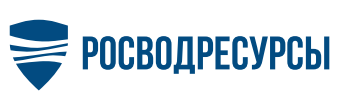 Пресс-релизРосводресурсы выпустили Доклад о состоянии и использовании водных ресурсов Данные о поверхностных и подземных водах, анализ водохозяйственной ситуаций, оценки состояния водного хозяйства страны объединены в доклад «О состоянии и использовании водных ресурсов Российской Федерации». В тексте, таблицах, графиках и изображениях приводятся последние на соответствующий период официально доступные сведения. Наряду со средними показателями приводятся статистические данные, гарантирующие объективную оценку, в т.ч. по смежным вопросам.Издание адресовано не только специалистам отрасли, но и органам власти всех уровней, общественным экологическим организациям, учащимся профильных образовательных учреждений. Сборник универсальной информации будет актуален при формировании и реализации программ и мероприятий по мобилизации усилий в оздоровлении водных объектов, рациональному использованию водных ресурсов, а также принятию эффективных управленческих решений.Согласно собранным данным, водохозяйственный комплекс России включает около 65 тыс. объектов гидротехнического назначения – в их числе более 30 тыс. водохранилищ и прудов, регулирующих речной сток, около 10 тыс. км защитных дамб и водооградительных валов. В стране действуют 37 крупных систем межбассейнового перераспределения водных ресурсов. Сравнение данных за последние десять лет показало, что потребители стали забирать из природных источников меньше воды – 78 млрд м3 в 2010 году против 61 млрд в 2020, уменьшились потери при транспортировке – 7,6 млрд м3 против 6,5 млрд м3. Также за десятилетие на треть сократился объем сточных вод, сбрасываемых в природные поверхностные воды.  В заключении отмечается необходимость усиления внимания к снижению потерь воды при транспортировке, сокращению удельного потребления воды в технологических процессах и на хозяйственно-бытовые нужды. При нынешней неустойчивости климата крайне важны оценки вероятности рисков возникновения экстремально низких, или наоборот, высоких значений климатических показателей. Необходимы научно-обоснованные прогнозы влияния климатических изменений на водные ресурсы на 30 лет вперед и далее. 02.08.2022 Пресс-служба Росводресурсов